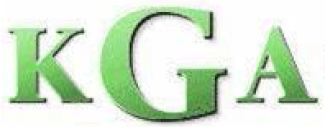 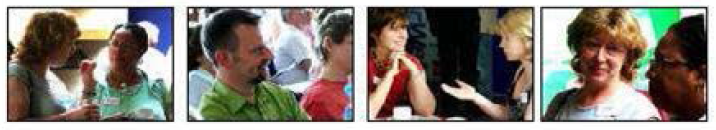 County Assembly MeetingMonday 30 October 2017John Wigan Room, Oakwood House,  ME16 8AEAgenda7pm 		         Mrs Janice Brooke – Chair of the KGAWelcome & Chair’s Update7.15 pm	Simon Pleace (Revenue & Finance Manager, KCC)	National Funding Formula7.45 pm	Patrick Leeson (Corporate Director) Children, Young People and EducationUpdate on Results in Kent High Needs Funding8.30 pm             Richard Hallett (Director of Organisation and Business Development) Education Services Company - Update	